Znak sprawy: BZP-I.271.29.2022			 Tarnobrzeg, dnia 11.10 2022r.Zamawiający:Miasto Tarnobrzeg reprezentowane przez Prezydenta Miasta Tarnobrzegaul. Kościuszki 3239-400 TarnobrzegINFORMACJA O KWOCIE PRZEZNACZONEJ NA SFINANSOWANIE ZAMÓWIENIADotyczy postępowania na wykonanie zadania pn.: Pełnienie funkcji Inspektora Nadzoru inwestorskiego w specjalności elektrycznej oraz w specjalności konstrukcyjno-budowlanej nad realizacją zadania pn.: Dostawa i montaż odnawialnych źródeł energii w ramach projektu „Rozwój instalacji OZE w podsektorze budownictwa mieszkaniowego indywidualnego na terenie miasta Tarnobrzega”.Działając na podstawie art. 222 ust. 4 ustawy z 11 września 2019r. – Prawo zamówień publicznych (Dz.U. 2022, poz. 1710 ze zm.), Zamawiający informuje, że na sfinansowanie zamówienia zamierza przeznaczyć kwotę  306  282,30 PLN brutto.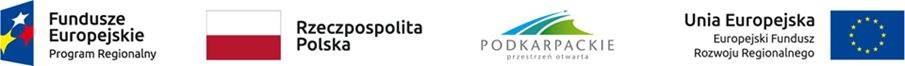 